Sklep konopnySklep konopny Polski Cannabis to miejsce, w którym można znaleźć w pełni legalne produkty z konopi charakteryzujące się wysoką jakością. W ofercie znajdują się m.in. kwiaty suszone, zioła, czy chociażby olejki CBD. Co stoi za popularnością produktów konopnych.Produkty CBD zyskują na popularności wśród polskich konsumentówTrudno zdefiniować jedną główną zaletę, która wpływa na rosnące zainteresowanie produktów CBD. Jednak gdyby poddać szczegółowej analizie co decyduje o ich zakupie bardzo dużo osób wskazałoby z pewnością aspekty zdrowotne. Do najbardziej popularnych artykułów zalicza się olejki CBD, które posiadają w swoim składzie kannabidiol, przez wielu określany także jako CBD. Produkty te charakteryzują się właściwościami terapeutycznymi, szczególnie w przypadku, gdy mówimy o chorobach nerwowych, reumatycznych, czy psychicznych. Sklep konopny to miejsce, w którym powyższe produkty są w pełni dostępne.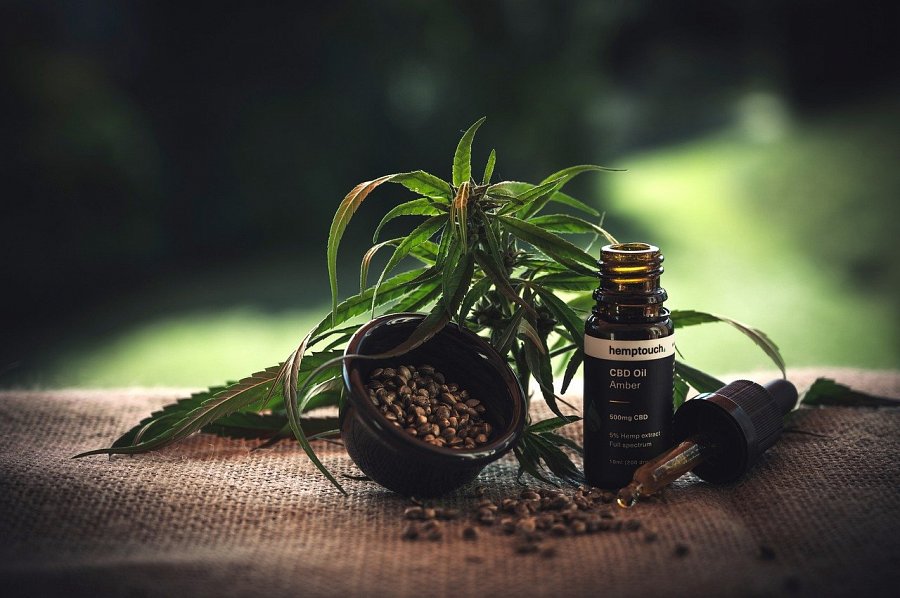 Sklep konopny, czyli miejsce posiadające produkty o właściwościach terapeutycznychKażda osoba odwiedzająca sklep konopny Polski Cannabis pytając się o właściwości sprzedawanych w nim produktów zapewne uzyska informacje, że mają one działania przeciwzapalne, przeciwbólowe, a także przeciwbakteryjne. Wszystkie osoby, które mają wątpliwości co do legalności dystrybuowanych artykułów pragniemy uspokoić. Zarówno susz CBD, jak i pozostałe produkty nie posiadają wysokiego stężenia THC, przez co klienci nie odczują w żadnym stopniu psychoaktywnego efektu. Wszelkie niezbędne informacje na temat dostępnego asortymentu oraz odpowiedzi na nurtujące pytania związane z produktami CBD można uzyskać za pośrednictwem strony internetowej sklepu konopnego Polski Cannabis.